微电子所2020年硕士研究生招生网络远程复试指南根据教育部、北京市及中国科学院大学关于2020年硕士研究生招生复试通知要求，微电子所2020年硕士研究生复试采取网络远程复试的形式进行。有关网络远程复试须知如下：一、面试平台面试平台：桌面云会下载网址：http://meeting.cashq.ac.cn/2. 备用平台：腾讯会议下载网址：https://meeting.tencent.com/二、视频设备要求1. 考生须提前在设备上同时下载并安装上述两个会议系统，面试首选桌面云会议系统，如面试过程中遇到系统问题无法继续开展复试，则启用备用会议系统（腾讯会议平台）。2. 面试采用双机位模式，考生须准备两台带有摄像头、麦克风或耳机的电脑或手机。两台设备均须登录面试平台，第一台设备正面拍摄；第二台设备从考生侧后方拍摄，画面须包含考生和复试视频屏幕。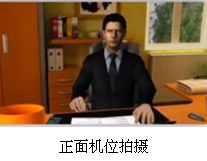 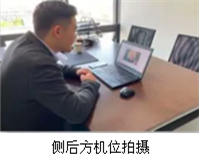 3. 正面拍摄机位音频视频必须全程开启，考生须全程正面免冠朝向正面机位摄像头，头肩部和双手须出现在视频画面正中间。考生不得佩戴口罩，须保证面部清晰可见，头发不可遮挡耳朵，不得佩戴耳饰。侧后方机位只需开启摄像头，须关闭麦克风及音频输出，以避免出现回声。4. 考生须确保复试期间终端设备电量充足，不会出现断网、卡顿现象，建议使用有线网络连接。调整设备使画面中能清晰地看到复试者上半身和脸部、清楚听见声音。5. 复试前会组织考生进行系统测试，具体时间另行通知。三、复试要求1. 正式复试开始前，请考生提前准备好本人有效身份证件、准考证、黑色签字笔、空白A4纸若干。2. 考生需单独在一个安静密闭空间进行复试，要光线充足，避免屏幕上的强光。须将其他无关电子设备调至静音状态。考生复试期间，严禁他人进出面试房间。3. 面试结束后，考生须立即退出会议系统。等待复试的考生请随时做好准备，接到工作人员通知后方可进入面试系统。四、复试流程1. 全部考生须在复试正式开始前45分钟加入会议，会议号和密码另行通知。进入会议平台后，进行语音视频测试，保证复试之前调试好所有设备。同时，请将用户名修改为“考生编号+本人姓名”。复试正式开始前5分钟，请所有考生退出会议室。考生进出复试会议室须听从工作人员安排，不得自行进入；2. 正式复试开始，考生进入会议室后须在镜头前出示身份证和准考证，确认考生信息；3. 复试过程中，考生须端坐在镜头前，保证正面拍摄画面显示考生的上半身，包括双臂和双手。考生在整个复试过程中保持端坐姿势，直视摄像头，不得左顾右盼，不得离开摄像头视野范围；4. 整个复试环节持续20分钟左右；5. 复试结束后，考生须立即退出当前会议，完成复试。五、注意事项1. 复试过程中若遇到网络信号不畅、断电、断网等突发情况时，如考生能尽快调整设备后不影响复试，则可继续完成复试。如无法继续，则由复试人员和考生确认后可暂时中断复试。考生调试好设备后，安排到本组最后再次进行考核。2. 复试是国家研究生招生考试的一部分，复试内容属于国家机密，如发生以下情况之一，一经核实，将按作弊予以处理：①考生或他人录屏录音录像；②泄露或公布复试相关信息；③获取他人帮助；④复试过程中使用网络会议平台以外的软件。3. 考生务必遵守复试纪律，听从工作人员安排，保证复试场所安静密闭，因人为原因等考生自身可控因素造成的复试无法完成的，一切后果由考生自行承担。4. 系统使用说明，将在系统测试前通过电子邮件发送至考生邮箱，请注意查收。